CAMION MIXER CINTA 13.5 Mts– IVECO TRACKER 380Empresa: Serving SrlZona; San LuisContacto; Hugo GaticaTel; 2664-467699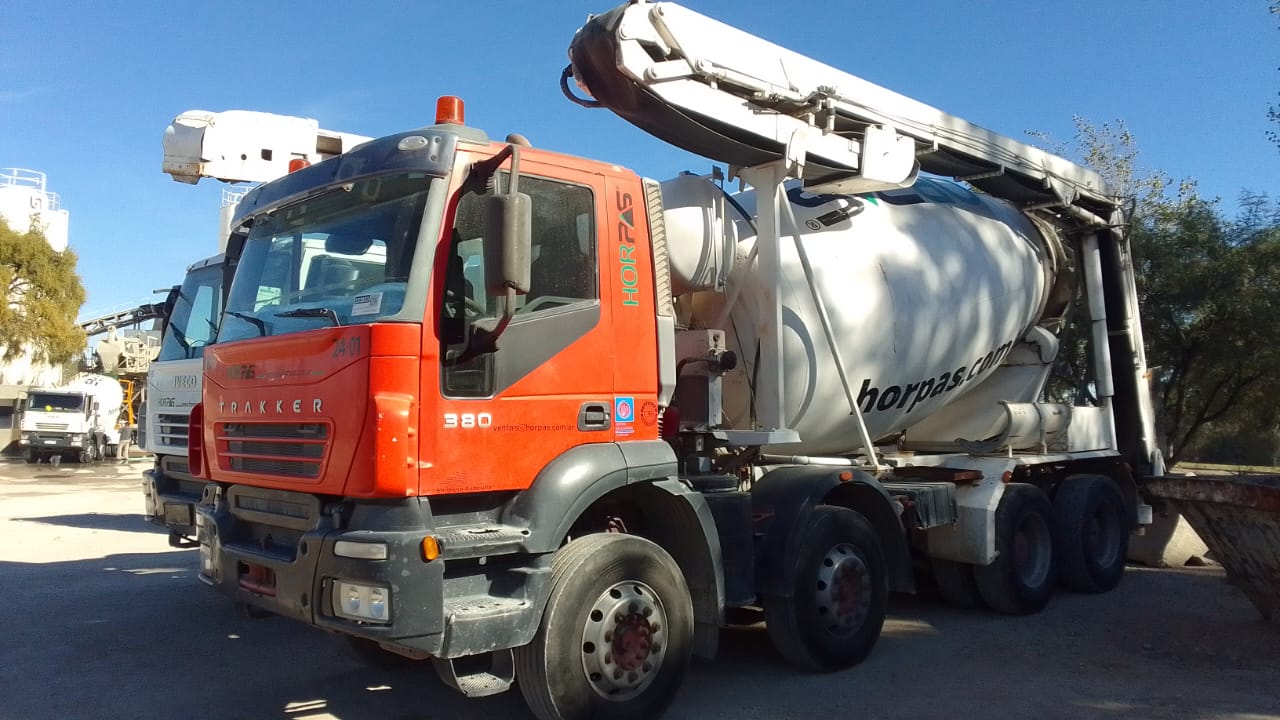 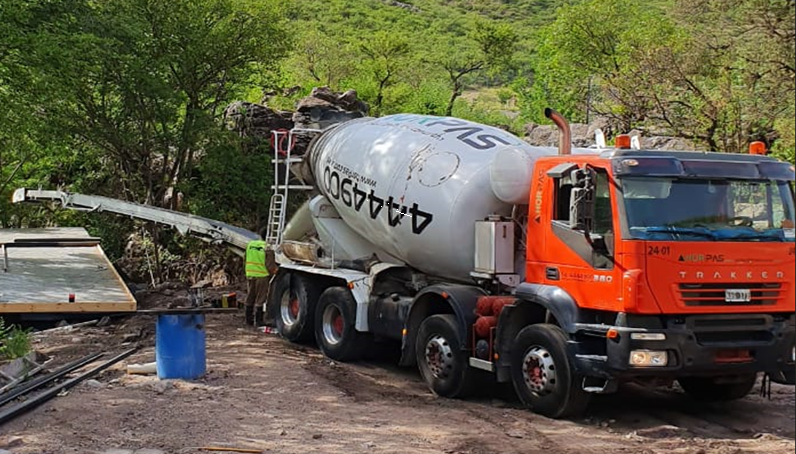 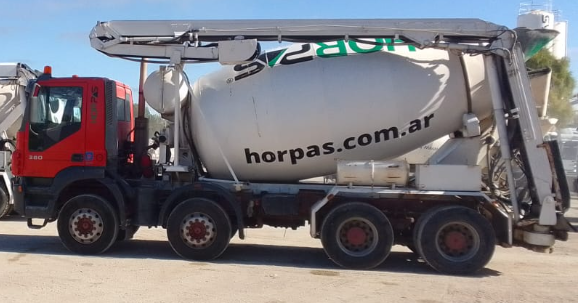 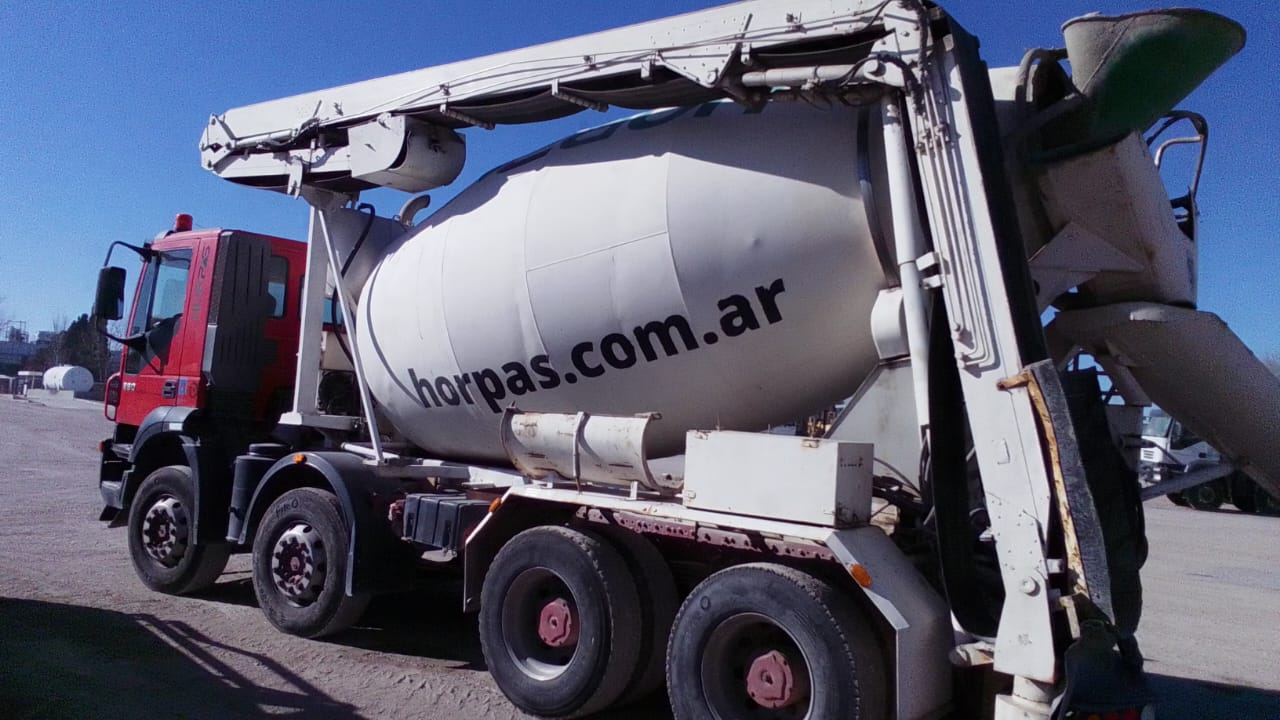 